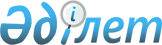 О внесении изменений в приказ Заместителя Премьер-Министра – Министра финансов Республики Казахстан от 26 июля 2006 года № 273 "Об утверждении Правил проведения аттестации кандидатов в аудиторы"Приказ Заместителя Премьер-Министра - Министра финансов Республики Казахстан от 24 апреля 2023 года № 411. Зарегистрирован в Министерстве юстиции Республики Казахстан 25 апреля 2023 года № 32362
      ПРИКАЗЫВАЮ:
      1. Внести в приказ Министра финансов Республики Казахстан от 26 июля 2006 года № 273 "Об утверждении Правил проведения аттестации кандидатов в аудиторы" (зарегистрирован в Реестре государственной регистрации нормативных правовых актов под № 4354) следующие изменения:
      в Правилах проведения аттестации кандидатов в аудиторы, утвержденных указанным приказом:
      пункт 3 изложить в следующей редакции:
      "3. Для регистрации на аттестацию кандидат в аудиторы представляет в Комиссию следующие документы:
      1) заявление (на каждый экзамен) с указанием названия дисциплины (дисциплин);
      2) копия документа, удостоверяющего личность;
      3) нотариально заверенная копия документа, подтверждающая высшее образование;
      4) нотариально засвидетельствованная копия трудовой книжки или иного документа, подтверждающего стаж работы не менее 3 (трех) лет в экономической, финансовой, контрольно-ревизионной или в правовой сферах, или в области научно-преподавательской деятельности по бухгалтерскому учету и аудиту в высших учебных заведениях;
      5) нотариально заверенная копия документа, подтверждающая получение международной квалификации в области бухгалтерского учета и аудита (в случае его наличия);
      6) нотариально заверенная копия документа, подтверждающая сдачу квалификационного экзамена на должность судьи (в случае наличия);
      7) копия документа, подтверждающая сдачу квалификационного экзамена либо аттестации на адвоката или нотариуса, либо лицензия на адвоката или нотариуса, полученные из соответствующих информационных систем через шлюз "электронного правительства" (в случае наличия);
      8) справка о наличии либо отсутствии судимости, полученная из соответствующих информационных систем через шлюз "электронного правительства".
      Комиссия проверяет представленную информацию. В случае наличия непогашенной судимости в сфере экономики и финансов не регистрирует на аттестацию кандидата в аудиторы.
      Все документы скрепляются в скоросшивателе, на лицевой стороне которого указывается: Личное дело № ___, фамилия, имя и отчество (при его наличии) кандидата в аудиторы, дата оформления.";
      пункт 10 изложить в следующей редакции:
      "10. Кандидаты в аудиторы сдают экзамены по следующим дисциплинам:
      финансовый учет и отчетность по международным стандартам финансовой отчетности;
      управленческий учет;
      финансы и финансовый менеджмент;
      налоги;
      право (гражданское право, банковское дело, страховое и пенсионное законодательство);
      этика;
      аудит.
      Кандидаты в аудиторы, имеющие одну из полных квалификаций Associate Chartered Accountant (Эсоушиейт Чартерд Экаунтэнт) (ACA-ISAEW (Великобритания) ЭЙСИЭЙ АЙЭСЭЙИДАБЛЮ) – Ассоциированный Дипломированный Бухгалтер, The Association of Chartered Certified Accountants (Зэ Исоушиэйшн оф Чартерд Сертифаид Экаунтэнтс) (ACCA (Великобритания) ЭЙСИСИЭЙ) – Ассоциация Дипломированных Сертифицированных Бухгалтеров, Certified Public Accountant (Сертифаид Паблик Экаунтэнт) (CPA (США) СИПИЭЙ) – Сертифицированный Публичный Бухгалтер или диплом "Финансы и управление бизнесом" квалификации The Association of Chartered Certified Accountants (Зэ Исоушиэйшн оф Чартерд Сертифаид Экаунтэнтс) (ACCA (Великобритания) ЭЙСИСИЭЙ) – Ассоциация Дипломированных Сертифицированных Бухгалтеров в области бухгалтерского учета и аудита сдают экзамены по следующим дисциплинам:
      налоги;
      право (гражданское право, банковское дело, страховое и пенсионное законодательство).
      Кандидаты в аудиторы, имеющие полную квалификацию Chartered Institute of Management Accountants (Чартерд Институт оф Маниджмэнт Экаунтэнтс) (CIMA (Великобритания) СИАЙЭМЭЙ) – Дипломированный Институт Управленческих Бухгалтеров в области бухгалтерского учета и аудита сдают экзамены по следующим дисциплинам:
      финансовый учет и отчетность по международным стандартам финансовой отчетности;
      налоги;
      право (гражданское право, банковское дело, страховое и пенсионное законодательство);
      этика;
      аудит.
      Кандидаты в аудиторы, имеющие одну из полных квалификаций Institute of Financial Accountants (Институт оф Файнаншл Экаунтэнтс) (IFA (Великобритания) АЙФИЭЙ) – Институт Финансовых Бухгалтеров, Diploma in the International Financial Reporting (Диплоумэ ин зэ Интернашнэл Файнаншл Рипортин) (DipIFR ACCA (ДИайпиАЙЭФАР ЭЙСИСИЭЙ) – Диплом в области Международной Финансовой Отчетности в области бухгалтерского учета сдают экзамены по следующим дисциплинам:
      управленческий учет;
      финансы и финансовый менеджмент;
      налоги;
      право (гражданское право, банковское дело, страховое и пенсионное законодательство);
      этика;
      аудит.
      Кандидаты в аудиторы, сдавшие квалификационный экзамен либо прошедшие аттестацию на адвоката или нотариуса, либо судью, либо имеющие лицензию освобождаются от сдачи экзамена по дисциплине "право".
      Кандидаты в аудиторы, имеющие сертификаты: "Управление эффективностью бизнеса", "Финансовая отчетность", "Финансовый менеджмент", "Аудит и сопутствующие услуги", "Профессиональная этика" диплома "Финансы и управление бизнесом" квалификации The Association of Chartered Certified Accountants (Зэ Исоушиэйшн оф Чартерд Сертифаид Экаунтэнтс) (ACCA (Великобритания) ЭЙСИСИЭЙ) – Ассоциации Дипломированных Сертифицированных Бухгалтеров освобождаются от сдачи соответствующих экзаменов.";
      пункт 25 изложить в следующей редакции:
      "25. При проведении экзамена в режиме онлайн Комиссия имеет свой дистанционный веб-портал, а также свою программу (платформу), обеспечивающую непрерывный и качественный порядок проведения экзамена в режиме онлайн и обеспечивающую доступ к нему независимых наблюдателей. 
      Для последующей идентификации и подтверждения участия кандидатов в аудиторы перед тестированием наблюдатели фотографируют кандидата с удостоверением личности.
      Кандидат в аудиторы, претендующий на сдачу экзамена в режиме онлайн, соответствует также всем нижеперечисленным требованиям:
      1) соблюдать академическую честность, не допускающую факт списывания и обмана;
      2) иметь компьютер или ноутбук, а также возможность подключиться к интернету с проходимостью не менее 70 (семидесяти) килобита в секунду;
      3) отсутствие на рабочем месте в часы сдачи экзамена мобильных средств (пейджеры, сотовые телефоны, планшеты), проводных и беспроводных наушников, шпаргалок, учебников, методической литературы, рабочих тетрадей;
      4) обеспечить подключение двух камер или второе подключение с телефона для демонстрации рабочего стола экрана и имеющихся предметов на столе кандидата, а также обеспечить запись видео поведения кандидата для представления Комиссии;
      5) не переключать экран с формы экзамена на другие программы, не открывать программы совместного просмотра, социальных сетей, мобильных приложений, веб-сервисов для мгновенного обмена сообщениями.";
      пункт 29 изложить в следующей редакции: 
      "29. Решение об утверждении оценок, не позднее чем через 10 (десять) дней после завершения процедуры оценки по всем экзаменам, принимается простым большинством голосов членов Комиссии, заносится в протокол и подписывается постранично всеми членами Комиссии, присутствующими на заседании.
      Результаты экзамена сообщаются кандидатам в течении 3 (трех) рабочих дней после утверждения оценки работ в письменном виде.".
      2. Департаменту методологии бухгалтерского учета, аудита и оценки Министерства финансов Республики Казахстан в установленном законодательством Республики Казахстан порядке обеспечить: 
      1) государственную регистрацию настоящего приказа в Министерстве юстиции Республики Казахстан;
      2) размещение настоящего приказа на интернет-ресурсе Министерства финансов Республики Казахстан;
      3) в течение десяти рабочих дней после государственной регистрации настоящего приказа в Министерстве юстиции Республики Казахстан представление в Департамент юридической службы Министерства финансов Республики Казахстан сведений об исполнении мероприятий, предусмотренных подпунктами 1) и 2) настоящего пункта.
      3. Контроль за исполнением настоящего совместного приказа возложить на курирующего вице-министра финансов Республики Казахстан.
      4. Настоящий приказ вводится в действие по истечении десяти календарных дней после дня его первого официального опубликования.
					© 2012. РГП на ПХВ «Институт законодательства и правовой информации Республики Казахстан» Министерства юстиции Республики Казахстан
				
      Заместитель Премьер-Министра- Министр финансовРеспублики Казахстан

Е. Жамаубаев
